Inhoudsopgave Inleiding (inclusief algemene informatie over de herziene kwalificatiestructuur en de OER)1 De onderwijsregeling1.1	Inleiding1.2	Het kwalificatieprofiel van een mbo-opleiding1.3	Keuzedelen1.4	Beroepsspecifieke kwalificatie-eisen 1.4.1	Overzicht van de kerntaken en werkprocessen 1.4.2	Beroepsspecifieke eisen voor moderne vreemde talen (MVT)1.5	Generieke exameneisen voor Nederlandse taal en rekenen1.6	Generieke eisen voor Loopbaan en Burgerschap (LB)1.7	Beroepspraktijkvorming (BPV) 2 De examenregeling2.1	Toelichting bij het beroepsspecifieke examenplan2.2	Beroepsspecifiek examenplan ten behoeve van basisdeel en profieldeel.2.3	Generieke examenplannen Nederlands en rekenen2.4	Diploma-vereisten2.4.1	Inspanningsverplichting loopbaan en burgerschap	2.4.2	Beroepspraktijkvorming2.4.3	Examinering keuzedelen2.5	Noorderpoort Examenreglement2.5.1	Vrijstellingen2.5.2	Aangepaste examinering2.5.3	Toelating extraneus tot examen2.5.4	Regels voor herexamens2.5.5	Bezwaar en beroepN.B.  De planning in Xedule voor de wettelijke urennorm is in te zien bij de schoolleiding.Inleiding (inclusief algemene informatie over de herziene kwalificatiestructuur en de OER)Deze Onderwijs- en examenregeling (OER) is bedoeld om studenten inzicht te geven in het onderwijs en de examinering van de opleiding, inclusief de minimale wettelijke vereisten. Uitgebreide informatie is te vinden in de Studiewijzer.Algemene informatie over de herziene kwalificatiestructuur en de OERIn Nederland wordt het mbo-onderwijs aangeboden in de beroepsgerichte kwalificatiestructuur. Elke opleiding is beschreven in een landelijk, wettelijk vastgesteld document: het kwalificatiedossier. Alle kwalificatiedossiers samen vormen de kwalificatiestructuur.In het kwalificatiedossier staat voor één of meerdere mbo-beroepen wat de student moet kennen en kunnen aan het eind van de opleiding. Op basis van een kwalificatiedossier stelt Noorderpoort het onderwijsprogramma samen voor de opleiding.Elke kwalificatie is opgebouwd uit een basisdeel en een profieldeel. Verder zijn keuzedelen ter verbreding en verdieping onderdeel van de opleiding. Basis-, profiel- en/of keuzedelen kunnen tegelijkertijd worden aangeboden. In deze OER staat uit welk basisdeel en welk profieldeel de opleiding bestaat, en ook de keuzedeelverplichting in aantal SBU (studiebelastingsuren). Het hele kwalificatiedossier van de crebo-opleiding is te vinden via http://kwalificaties.s-bb.nl In sommige kwalificatiedossiers zijn specifieke (wettelijke) beroepsvereisten en branchevereisten opgenomen. Deze beroepsvereisten zijn voor (een beginnend) beroepsbeoefenaar noodzakelijk om het beroep uit te oefenen.De OERDe Onderwijs- en examenregeling (OER) is een wettelijk verplicht document waarin de kwalificatie-eisen en het examenplan van een mbo-opleiding per kwalificatie staan beschreven. De OER is leidend voor het onderwijsprogramma en de examinering. Bij het examenplan in de OER hoort het Examenreglement Noorderpoort. Hierin staan de rechten en plichten ten aanzien van examinering voor zowel Noorderpoort als de student, evenals de klachtenprocedure met betrekking tot examinering.Elke mbo-opleiding is verplicht om dit document vóór aanvang van de opleiding aan nieuwe studenten ter beschikking te stellen. Dit kan op papier en/of digitaal. De OER en het examenreglement zijn onderliggend aan de Noorderpoort Onderwijsovereenkomst, waarin de Algemene Voorwaarden staan. Elke student ondertekent voor aanvang van de studie een Onderwijsovereenkomst.  De OER en de StudiewijzerBij de OER van de opleiding hoort de Studiewijzer. In de Studiewijzer staat gedetailleerde informatie over welke onderwijsactiviteiten gedurende de opleiding worden aangeboden, welke leerstof wordt aangeboden, op welke wijze de studievoortgang wordt gemeten en hoe de student wordt begeleid. De Studiewijzer is aan het begin van het studiejaar beschikbaar voor de student.De looptijd van de OERDe OER wordt elk jaar voor het nieuwe cohort opnieuw opgesteld en geldt in principe voor de duur van de gehele opleiding. Een cohort is de groep studenten die start in het eerste jaar van de opleiding. Ook de Studiewijzer wordt per cohort vernieuwd en geldt eveneens voor de duur van de opleiding. De OER en de Studiewijzer zijn ook van toepassing op zij-instromers, studenten die later instromen in een bepaald cohort.Tussentijdse wijzigingen OERHet kan voorkomen dat een onderwijsprogramma of een examenplan gedurende de opleiding wijzigt. Dit kan veroorzaakt worden door wijzigingen in de landelijke wet- en regelgeving maar bijvoorbeeld ook door het introduceren van een vernieuwde leermethode. Over eventuele wijzigingen/aanpassingen in de onderwijsprogrammering en/of examinering in het lopende schooljaar wordt de student tijdig geïnformeerd. Indien een student van cohort wisselt is de OER van het nieuwe cohort waarin de student instroomt van toepassing en moet de student aan de kwalificatievereisten van die OER voldoen. OnderwijstijdEen mbo-opleiding heeft per leerjaar een normatieve studieduur van 1600 SBU (studiebelastingsuren). Een deel hiervan bestaat uit begeleide onderwijstijd (ingeroosterde lesuren) zoals vermeld in de planning in Xedule op basis van de wettelijke urennorm. Het andere deel is studietijd bijvoorbeeld in de vorm van leertijd ter voorbereiding van een examen of huiswerk. De wettelijk voorgeschreven studieduur van deze mbo-opleiding staat op het voorblad van deze OER.1 De onderwijsregeling1.1 InleidingDe onderwijsregeling geeft op hoofdlijnen weer hoe het onderwijs van de opleiding is ingericht. De inhoud en samenstelling van het onderwijsprogramma zijn gebaseerd op de diploma-eisen uit het kwalificatiedossier, dat landelijk voor elke mbo-opleiding is vastgesteld.In het kwalificatiedossier staan niet alleen beroepsspecifieke eisen, maar ook generieke eisen voor Nederlands, rekenen, Engels en Loopbaan en Burgerschap. In de opleiding wordt aan beide eisen gewerkt, zowel op school als in de beroepspraktijkvorming (BPV). 1.2 Het kwalificatieprofiel van een mbo-opleidingHet kwalificatieprofiel van een mbo-opleiding bestaat uit een beroepsspecifiek deel, een generiek deel en keuzedelen. Deze worden hieronder toegelicht.Beroepsspecifiek deel van de opleiding:Tot het basis- en het profieldeel behoren alle verplichte, beroepsspecifieke studieonderdelen van de opleiding, waaronder ook de stage. Zij vormen de kern van de opleiding. Afhankelijk van het mbo-niveau kiest de student daarnaast een of meerdere keuzedelen. Basisdeel: Het beroepsspecifieke deel bevat de kerntaken en werkprocessen die gelden voor alle in het kwalificatiedossier opgenomen beroepen.Profieldeel: Naast de gemeenschappelijke elementen die aan bod komen in het basisdeel zijn er ook verschillen tussen de beroepen (kwalificaties) in het kwalificatiedossier. Deze specifieke kenmerken van de kwalificatie worden beschreven in het profieldeel. Het profieldeel bestaat eveneens uit kerntaken en werkprocessen.Generiek deel van de opleiding: Hierin staan de eisen voor Nederlandse taal, rekenen en Loopbaan en Burgerschap. De overheid heeft deze eisen landelijk bepaald en daarmee gelden ze voor alle mbo-opleidingen. De eisen voor taal en rekenen verschillen per mbo-niveau. Volgt de student een mbo-niveau 4 opleiding dan behoort ook Engels tot het generieke deel.Keuzedeelverplichting:Afhankelijk van de gekozen opleiding volgt de student een of meerdere keuzedelen binnen het reguliere studieprogramma. Keuzedelen zijn bedoeld om het vakmanschap te verbreden of te verdiepen en zijn onderdeel van elke mbo-opleiding. Het afleggen van een examen hierin is verplicht.De beroepsspecifieke- en de generieke examinering staan beschreven in het examenplan van de opleiding. (Zie hoofdstuk 2, paragraaf 2.2 en 2.3). Deelname aan de examens is verplicht.1.3 KeuzedelenEen keuzedeel kent een omvang van 240 SBU of een veelvoud daarvan. De 240 SBU kunnen worden aangeboden in begeleide onderwijstijd op school, als onderdeel van de BPV of in de vorm van zelfstudie. De SBU voor keuzedelen behoren tot de verplichte 1600 SBU per leerjaar. De vertaling van een keuzedeel naar onderwijs en examinering valt onder de verantwoordelijkheid van de school. De keuzedeelverplichting, oftewel het totale aantal SBU voor keuzedelen van deze opleiding, staan op het voorblad. De wijze van examinering staat in het keuzedeelexamenplan.Voor de keuzemogelijkheden die een student heeft verwijzen we naar het aanbod van de school.Landelijke informatie over keuzedelen en de regels voor begeleide onderwijstijd zijn te vinden op https://www.s-bb.nl/onderwijs/kwalificeren-en-examineren1.4. Beroepsspecifieke kwalificatie-eisen1.4.1 	Overzicht van de kerntaken en werkprocessen      Legenda: B1-K1= basiskerntaak 1, B1-K1-W1= basiskerntaak en het bijbehorende basiswerkproces. P2-K1= profielkerntaak 1, P2-K1-W1= profielkerntaak en het bijbehorende profielwerkproces.Basisdeel Het basisdeel van deze kwalificatie bestaat uit de volgende kerntaken en werkprocessen: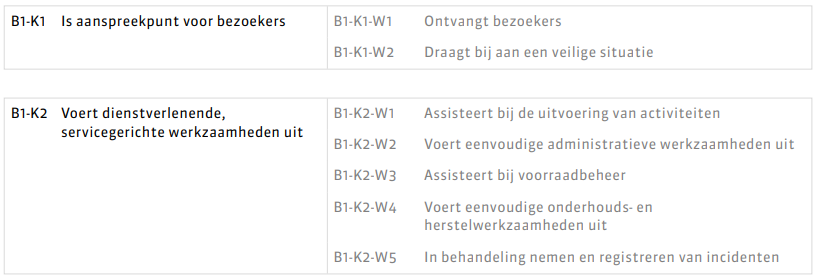 Profieldeel Het profiel in deze cross-over kwalificatie kent geen extra kerntaken en werkprocessen.* Let wel! De wettelijke beroepsvereisten dienen te worden vermeld op de voorzijde van het diploma. Zie lijst voor specifieke opleiding: https://onderwijsenexaminering.nl/app/uploads/Handreiking-wettelijke-beroepsvereisten.pdf .1.4.2 Beroepsspecifieke eisen voor moderne vreemde talen (MVT)Voor bepaalde beroepen kan het essentieel zijn om (deel)vaardigheden van een moderne vreemde taal te beheersen. De specifieke eisen met betrekking tot de beheersing van MVT zijn in het kwalificatiedossier uitgewerkt bij het onderdeel vereiste vakkennis en vaardigheden. Hierbij wordt géén referentieniveau genoemd. Het (indicatieve) ERK-niveau staat in het   verantwoordingsdocument dat bij de kwalificatie hoort.NB. Het team van de opleiding bepaalt de wijze waarop de beroepsspecifieke eisen MVT geëxamineerd worden en legt dit vast in het beroepsspecifieke examenplan in de OER. De OER wordt vervolgens vastgesteld door de schoolexamencommissie..1.5 Generieke exameneisen Nederlandse taal en rekenen Voor de opleiding gelden de onderstaande generieke referentieniveaus voor Nederlandse taal en rekenen:1.6 Generieke eisen voor Loopbaan en BurgerschapLoopbaan en Burgerschap (LB) is een kwalificatievereiste. De opleiding geeft in het onderwijsprogramma (de Studiewijzer) aan wat de specifieke eisen zijn voor Loopbaan en Burgerschap en op welke manier de student aan deze verplichtingen kan voldoen.1.7 Beroepspraktijkvorming (BPV)De BPV is een verplicht onderdeel binnen de opleiding. Studentinformatie over de BPV wordt verstrekt via de Studiewijzer en/of de BPV-gids van de opleiding. Hierin staat ook het aantal verplicht te volgen BPV-uren per studiejaar.De planning van de uren voor de beroepspraktijkvorming vindt plaats op basis van de wettelijke urennorm. 2. De examenregelingIn dit hoofdstuk staan de examenplannen van de opleiding beschreven. Per studieonderdeel kan de student nalezen welke examens hij/zij verplicht is af te leggen, en met welk minimum resultaat om het diploma te behalen. Het gaat hierbij om de examens die betrekking hebben op het beroepsspecifieke deel van de opleiding en de generieke examens voor Nederlandse taal, rekenen en Engels (mbo-niveau 4). Op elk examenplan is het Noorderpoort Examenreglement van toepassing waarin de regels en rechten staan beschreven die gelden voor alle examens binnen Noorderpoort. Het examenplan en het examenreglement vormen samen de Examenregeling van de opleiding.In deze OER staat welke examens een student moet afleggen en aan welke vereisten hij/zij moet voldoen om in aanmerking te komen voor een diploma. De examens staan beschreven in verschillende examenplannen: De beroepsspecifieke- en generieke examenplannen staan in 2.2 en 2.3. Informatie over de examinering van de keuzedelen staat in 2.4.3.   Naast de examenplicht geldt een inspanningsverplichting voor Loopbaan en Burgerschap en de verplichting voor beroepspraktijkvorming (zie 2.4.1 en 2.4.2).  2.1 Toelichting bij het beroepsspecifieke examenplan  Het beroepsspecifieke examenplan van deze kwalificatie geeft een overzicht van alle verplichte examenonderdelen en de exameninstrumenten die bij elk van die onderdelen worden ingezet (methodemix). Het examenplan is kaderstellend voor het onderwijsteam en voor de administratieve verwerking.In 2.2. is hiervoor een tabel opgenomen. Hieronder een leeswijzer:Op de tweede regel van de tabel staat vermeld om welke opleiding het gaat. Hier staat:Naam Kwalificatie: de officiële crebo-naam van de kwalificatie;Crebo van de kwalificatie: het officiële crebonummer van de kwalificatie.In de kolommen staat van links naar rechts ingevuld:naam exameneenheid: de officiële naam van de exameneenheid;de examenvorm: is het een proeve van bekwaamheid, een examenproject of anders;kerntaak: alle kerntaken die minimaal met een voldoende resultaat moeten worden afgerond;werkproces: de werkprocessen die bij de kerntaak horen;wanneer en duur examen: in welke periode vindt het examen plaats en hoe lang duurt het;plaats afname: de locatie waar het examen plaatsvindt, d.w.z. in de beroepspraktijk of op school;weging resultaat van het werkproces t.b.v. resultaat per kerntaak: of en in hoeverre een examenresultaat meetelt bij de bepaling van het eindexamenresultaat per kerntaak;minimaal te behalen resultaat per examen: indien van toepassing;onder het kopje: ‘BEROEPSSPECIFIEKE EISEN VOOR TAAL EN REKENEN BEHORENDE BIJ KERNTAKEN’ kunnen examens worden vermeld voor beroepsspecifieke moderne vreemde taalexamens die de opleiding apart wil examineren. De resultaten kunnen per te examineren vaardigheid vermeld worden Belangrijk: het eindresultaat per kerntaak wordt altijd uitgedrukt in: minimaal V (bij gebruik van puntenschaal O/V/G of minimaal 5,5 bij gebruik van cijfers (puntenschaal 1 t/m 10).2.2. Beroepsspecifiek examenplan ten behoeve van basisdeel en profieldeel2.3 Generieke examenplannen Nederlands en rekenen2.4 Diplomavereisten Om in aanmerking te komen voor een diploma moet de student aan alle eisen in het examenplan voldoen. Daarnaast zijn er nog andere diploma-vereisten, namelijk:er moet zijn voldaan aan de kwalificatievereisten vanuit het examen- en kwalificatiebesluit WEB;de beroepspraktijkvorming voor zover die betrekking heeft op de kwalificatie moet met een positieve beoordeling zijn voltooid;voor elk keuzedeel dat behoort tot de keuzedeelverplichting van de opleiding moet er aantoonbaar resultaat aanwezig zijn. De hoogte van het behaalde resultaat voor een keuzedeel telt mee in de slaag-/zakregeling. Vanaf 1 augustus 2020 gaat hiervoor de onderstaande compensatieregeling gelden:het gemiddelde van de examenresultaten van de keuzedelen binnen de keuzedeelverplichting moet ten minste een 6 zijn;voor minimaal de helft van deze keuzedelen moet het resultaat ten minste een 6 zijn;een keuzedeelresultaat mag nooit lager dan een 4 zijn.2.4.1 Inspanningsverplichting Loopbaan en BurgerschapVoor alle dimensies van Loopbaan en Burgerschap moet de student kunnen aantonen dat hij voldaan heeft aan de inspanningsverplichting.2.4.2	Beroepspraktijkvorming De student dient een voldoende te behalen voor beroepspraktijkvorming. Daarnaast moet zijn voldaan aan de verplichte BPV-uren per studiejaar. In het BPV-boek geeft de opleiding aan welke beoordelingswijzen worden gehanteerd.2.4.3	Examinering KeuzedelenKeuzedelen moeten worden geëxamineerd. De student is verplicht deel te nemen aan het examen. Het is een voorwaarde dat er een examenresultaat voor keuzedelen aanwezig is. Het keuzedeelexamenplan (KEP) dat bij een door de student gekozen keuzedeel behoort, is beschikbaar op school. Vanaf startcohort 2020/2021 telt het behaalde resultaat voor een keuzedeel mee in de slaag-/zakregeling.2.5 Noorderpoort Examenreglement Bij de examenregeling van de opleiding hoort het Noorderpoort Examenreglement. Hierin heeft Noorderpoort de wettelijke examenbepalingen uitgewerkt met regels en procedures voor de organisatie en beoordeling van examens. Deze regels gelden voor alle beroepsopleidingen en educatie.Ook bevat het reglement de regels voor vrijstellingen, fraude of te laat komen bij een examen en de procedure van bezwaar en beroep.Enkele belangrijke regels en procedures worden hieronder beknopt beschreven.  2.5.1 VrijstellingenVoor vrijstellingen kan bij de schoolexamencommissie een aanvraag worden ingediend. De procedure en de wettelijke regels voor het verlenen van vrijstellingen staan in het Noorderpoort Examenreglement  in paragraaf 1.7.  2.5.2 Aangepaste examineringIndien er sprake is van een leerbeperking, dan kan bij de schoolexamencommissie middels een aanvraagformulier een verzoek tot aangepaste examinering worden ingediend. Zie Noorderpoort Examenreglement.2.5.3 Toelating extraneus tot examenIemand die uitsluitend tot de examenvoorziening toegelaten wenst te worden, kan zich als examendeelnemer laten inschrijven. Aan de inschrijving worden voorwaarden gesteld en er zijn kosten aan verbonden. De examendeelnemer tekent hiervoor een specifieke examenovereenkomst. De specifieke regelgeving staat in het Noorderpoort Examenreglement. 2.5.4 Regels voor het aantal examengelegenheden en herkansingenHet aantal examengelegenheden en het recht op herkansing wordt geregeld in het Noorderpoort Examenreglement  2.5.5 Bezwaar en beroepIndien een student het niet eens is met de uitslag van het examen kan hij/zij bezwaar maken bij de schoolexamencommissie en/of in beroep gaan bij de commissie van beroep. In het Noorderpoort Examenreglement staan de procedures voor bezwaar en beroep.Bijlage:  NP format valideringsverantwoordingRoute 1: ingekocht examenRoute 2: geen inkoop, maar zelf of samen met andere roc’s  ontwikkeld examen; let op: een zelf gewijzigd                ingekocht examen valt ook onder route 2. Route 3: zelf ontwikkeld examen voor rating-C kwalificaties zie landelijke ratinglijst.Onderwijs- en examenregeling mbo-niveau 2 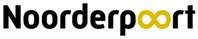 Startcohort 2020-2021op basis van de herziene kwalificatiestructuurOnderwijs- en examenregeling mbo-niveau 2 Startcohort 2020-2021op basis van de herziene kwalificatiestructuurOnderwijs- en examenregeling mbo-niveau 2 Startcohort 2020-2021op basis van de herziene kwalificatiestructuurOnderwijs- en examenregeling mbo-niveau 2 Startcohort 2020-2021op basis van de herziene kwalificatiestructuurCREBO-nummer Kwalificatiedossier:26007Kwalificatiedossier HKS geldig vanaf: 01-08-2017Zie: http://kwalificaties.s-bb.nl/Kwalificatiedossier HKS geldig vanaf: 01-08-2017Zie: http://kwalificaties.s-bb.nl/Naam kwalificatiedossier:ServicemedewerkerServicemedewerkerServicemedewerkerCREBO-nummer kwalificatie:260072600726007Naam kwalificatie:ServicemedewerkerServicemedewerkerServicemedewerkerNummer studieprogramma: https://qlikview.noorderpoort.nl/ 021730217302173Leerweg:Totaal aantal uren BOT inclusief BPV:SBU:Leerjaren:  BOL100016001  BBL85016001☐  OVO (derde leerweg)De OVO valt niet onder de urennormDe OVO valt niet onder de urennormDe OVO valt niet onder de urennormWettelijke Keuzedeelverplichting in aantal SBU voor de gehele opleidingsduur:Wettelijke Keuzedeelverplichting in aantal SBU voor de gehele opleidingsduur:Wettelijke Keuzedeelverplichting in aantal SBU voor de gehele opleidingsduur:  480School (scholen) voor:BOA, BOS, BOV, BUA, GEW, WINBOA, BOS, BOV, BUA, GEW, WINBOA, BOS, BOV, BUA, GEW, WINDe OER is ontwikkeld onder regie van:Vastgesteld door de voorzitter van de examencommissie:Naam: Harm StelJuni 2020Vastgesteld door de voorzitter van de examencommissie:Naam: Harm StelJuni 2020Vastgesteld door de voorzitter van de examencommissie:Naam: Harm StelJuni 2020  Cluster (OER geldt voor alle Noorderpoort uitvoeringslocaties waar de crebo wordt aangeboden. Indien van toepassing alle scholen vermelden)Vastgesteld door de voorzitter van de examencommissie:Naam: Harm StelJuni 2020Vastgesteld door de voorzitter van de examencommissie:Naam: Harm StelJuni 2020Vastgesteld door de voorzitter van de examencommissie:Naam: Harm StelJuni 2020  Team (bij unieke opleiding)Vastgesteld door de voorzitter van de examencommissie:Naam: Harm StelJuni 2020Vastgesteld door de voorzitter van de examencommissie:Naam: Harm StelJuni 2020Vastgesteld door de voorzitter van de examencommissie:Naam: Harm StelJuni 2020Noorderpoort volgt de landelijke wet- en regelgeving. Over wijzigingen/aanpassingen van deze OER wordt de student door de opleiding geïnformeerd. Noorderpoort volgt de landelijke wet- en regelgeving. Over wijzigingen/aanpassingen van deze OER wordt de student door de opleiding geïnformeerd. Noorderpoort volgt de landelijke wet- en regelgeving. Over wijzigingen/aanpassingen van deze OER wordt de student door de opleiding geïnformeerd. Noorderpoort volgt de landelijke wet- en regelgeving. Over wijzigingen/aanpassingen van deze OER wordt de student door de opleiding geïnformeerd. Formeel vastgesteld door het College van Bestuur ROC Noorderpoort.Groningen, Dhr. Wim van de Pol.Formeel vastgesteld door het College van Bestuur ROC Noorderpoort.Groningen, Dhr. Wim van de Pol.Formeel vastgesteld door het College van Bestuur ROC Noorderpoort.Groningen, Dhr. Wim van de Pol.Formeel vastgesteld door het College van Bestuur ROC Noorderpoort.Groningen, Dhr. Wim van de Pol.De BOL en BBL voldoen aan de wettelijke urennorm. BOL= Beroeps Opleidende Leerweg. BBL= Beroeps Begeleidende Leerweg. De OVO (derde leerweg) valt niet onder de wettelijke urennorm. De OER wordt uitgewerkt in de Studiewijzer.De BOL en BBL voldoen aan de wettelijke urennorm. BOL= Beroeps Opleidende Leerweg. BBL= Beroeps Begeleidende Leerweg. De OVO (derde leerweg) valt niet onder de wettelijke urennorm. De OER wordt uitgewerkt in de Studiewijzer.De BOL en BBL voldoen aan de wettelijke urennorm. BOL= Beroeps Opleidende Leerweg. BBL= Beroeps Begeleidende Leerweg. De OVO (derde leerweg) valt niet onder de wettelijke urennorm. De OER wordt uitgewerkt in de Studiewijzer.De BOL en BBL voldoen aan de wettelijke urennorm. BOL= Beroeps Opleidende Leerweg. BBL= Beroeps Begeleidende Leerweg. De OVO (derde leerweg) valt niet onder de wettelijke urennorm. De OER wordt uitgewerkt in de Studiewijzer.Indien van toepassing invullen welke wettelijke beroepsvereisten en/of branchevereisten er gelden*.Indien van toepassing invullen welke wettelijke beroepsvereisten en/of branchevereisten er gelden*.Wettelijke beroepsvereisten: geenWettelijke branchevereisten: geenGenerieke eisen voor Nederlandse taal en rekenenGenerieke eisen voor Nederlandse taal en rekenenGenerieke eisen voor Nederlandse taal en rekenenNederlandse taalAlle taalvaardigheden2FRekenenAlle vaardigheden2FLoopbaan en BurgerschapLoopbaan en Burgerschap1. Loopbaan1. Loopbaanoriëntatie en -ontwikkeling2. Burgerschap2.1 De politiek-juridische dimensie2. Burgerschap2.2 De economische dimensie2. Burgerschap2.3 De sociaal-maatschappelijke dimensie2. Burgerschap2.4 De dimensie vitaal burgerschapExamenplan beroepsspecifiek mbo-niveau 2Examenplan beroepsspecifiek mbo-niveau 2Examenplan beroepsspecifiek mbo-niveau 2Examenplan beroepsspecifiek mbo-niveau 2Examenplan beroepsspecifiek mbo-niveau 2Examenplan beroepsspecifiek mbo-niveau 2Examenplan beroepsspecifiek mbo-niveau 2Examenplan beroepsspecifiek mbo-niveau 2Examenplan beroepsspecifiek mbo-niveau 2Examenplan beroepsspecifiek mbo-niveau 2Naam kwalificatie: ServicemedewerkerNaam kwalificatie: ServicemedewerkerNaam kwalificatie: ServicemedewerkerCREBO van de kwalificatie: 26007CREBO van de kwalificatie: 26007CREBO van de kwalificatie: 26007CREBO van de kwalificatie: 26007CREBO van de kwalificatie: 26007CREBO van de kwalificatie: 26007CREBO van de kwalificatie: 26007BEROEPSGERICHTE EXAMENONDERDELENBEROEPSGERICHTE EXAMENONDERDELENBEROEPSGERICHTE EXAMENONDERDELENBEROEPSGERICHTE EXAMENONDERDELENBEROEPSGERICHTE EXAMENONDERDELENBEROEPSGERICHTE EXAMENONDERDELENBEROEPSGERICHTE EXAMENONDERDELENBEROEPSGERICHTE EXAMENONDERDELENBEROEPSGERICHTE EXAMENONDERDELENBEROEPSGERICHTE EXAMENONDERDELENNaam exameneenheidExamenvormKerntaakWerkprocesWanneer en duur examenPlaats afnamePlaats afnameWeging resultaat van het werkproces t.b.v. eindresultaat per kerntaakWeging resultaat van het werkproces t.b.v. eindresultaat per kerntaakMinimaal te behalen resultaat per examen* Naam exameneenheidExamenvormKerntaakWerkprocesWanneer en duur examenBeroeps praktijkSchoolWeging resultaat van het werkproces t.b.v. eindresultaat per kerntaakWeging resultaat van het werkproces t.b.v. eindresultaat per kerntaakMinimaal te behalen resultaat per examen* BASIS BASISB1-K1B2-K2SM-B1-K1-W1gedragsobservatieB1-K1:Is aanspreekpunt voor bezoekersB1-K1-W1 Ontvangt bezoekersLaatste fase opleiding;Duur: 10-15 min.xx50%n.v.t.SM-B1-K1-W2gedragsobservatieB1-K1:Is aanspreekpunt voor bezoekersB1-K1-W2 Draagt bij aan een veilige situatieLaatste fase opleiding;duur: volgens afspraak, bijv. een dagdeelxx50%n.v.t.SM-B1-K2-W1GedragsobservatieB1-K2:Voert dienstverlenende,servicegerichte werkzaamheden uitB1-K2-W1 Assisteert bij de uitvoering van activiteitenLaatste fase opleiding;duur: volgens afspraak, bijv. een dagdeelxx20%n.v.t.SM-B1-K2-W2gedragsobservatieB1-K2:Voert dienstverlenende,servicegerichte werkzaamheden uitB1-K2-W2 Voert eenvoudige administratieve werkzaamheden uitLaatste fase opleiding;duur: volgens afspraakxx20%n.v.t.SM-B1-K2-W3gedragsobservatieB1-K2:Voert dienstverlenende,servicegerichte werkzaamheden uitB1-K2-W3 Assisteert bij voorraadbeheerLaatste fase opleiding;duur: volgens afspraakxx20%n.v.t.SM-B1-K2-W4gedragsobservatieB1-K2:Voert dienstverlenende,servicegerichte werkzaamheden uitB1-K2-W4 Voert eenvoudige onderhouds- en herstelwerkzaamheden uitLaatste fase opleiding;duur: 1 dagdeelxx20%n.v.t.SM-B1-K2-W5gedragsobservatieB1-K2:Voert dienstverlenende,servicegerichte werkzaamheden uitB1-K2-W5 In behandeling nemen en registreren van incidentenLaatste fase opleiding;duur: 1 dagdeelxx20%n.v.t.PROFIELPROFIELHet profiel in deze opleiding kent geen extra kerntaken en werkprocessen.Het profiel in deze opleiding kent geen extra kerntaken en werkprocessen.Het profiel in deze opleiding kent geen extra kerntaken en werkprocessen.Het profiel in deze opleiding kent geen extra kerntaken en werkprocessen.Het profiel in deze opleiding kent geen extra kerntaken en werkprocessen.Het profiel in deze opleiding kent geen extra kerntaken en werkprocessen.Het profiel in deze opleiding kent geen extra kerntaken en werkprocessen.Het profiel in deze opleiding kent geen extra kerntaken en werkprocessen.Het profiel in deze opleiding kent geen extra kerntaken en werkprocessen.Het profiel in deze opleiding kent geen extra kerntaken en werkprocessen.BEROEPSSPECIFIEKE EISEN VOOR TAAL EN REKENEN BEHORENDE BIJ KERNTAKENBEROEPSSPECIFIEKE EISEN VOOR TAAL EN REKENEN BEHORENDE BIJ KERNTAKENBEROEPSSPECIFIEKE EISEN VOOR TAAL EN REKENEN BEHORENDE BIJ KERNTAKENBEROEPSSPECIFIEKE EISEN VOOR TAAL EN REKENEN BEHORENDE BIJ KERNTAKENBEROEPSSPECIFIEKE EISEN VOOR TAAL EN REKENEN BEHORENDE BIJ KERNTAKENBEROEPSSPECIFIEKE EISEN VOOR TAAL EN REKENEN BEHORENDE BIJ KERNTAKENBEROEPSSPECIFIEKE EISEN VOOR TAAL EN REKENEN BEHORENDE BIJ KERNTAKENBEROEPSSPECIFIEKE EISEN VOOR TAAL EN REKENEN BEHORENDE BIJ KERNTAKENBEROEPSSPECIFIEKE EISEN VOOR TAAL EN REKENEN BEHORENDE BIJ KERNTAKENBEROEPSSPECIFIEKE EISEN VOOR TAAL EN REKENEN BEHORENDE BIJ KERNTAKENBeroepsspecifieke eisen voor taal en/of rekenen zijn niet van toepassing voor deze opleiding.Beroepsspecifieke eisen voor taal en/of rekenen zijn niet van toepassing voor deze opleiding.Beroepsspecifieke eisen voor taal en/of rekenen zijn niet van toepassing voor deze opleiding.Beroepsspecifieke eisen voor taal en/of rekenen zijn niet van toepassing voor deze opleiding.Beroepsspecifieke eisen voor taal en/of rekenen zijn niet van toepassing voor deze opleiding.Beroepsspecifieke eisen voor taal en/of rekenen zijn niet van toepassing voor deze opleiding.Beroepsspecifieke eisen voor taal en/of rekenen zijn niet van toepassing voor deze opleiding.Beroepsspecifieke eisen voor taal en/of rekenen zijn niet van toepassing voor deze opleiding.Beroepsspecifieke eisen voor taal en/of rekenen zijn niet van toepassing voor deze opleiding.Beroepsspecifieke eisen voor taal en/of rekenen zijn niet van toepassing voor deze opleiding.*Per examen indien van toepassing scorevoorschrift invullen. Zie servicedocument ‘Richtlijnen en tips...’*Per examen indien van toepassing scorevoorschrift invullen. Zie servicedocument ‘Richtlijnen en tips...’*Per examen indien van toepassing scorevoorschrift invullen. Zie servicedocument ‘Richtlijnen en tips...’*Per examen indien van toepassing scorevoorschrift invullen. Zie servicedocument ‘Richtlijnen en tips...’*Per examen indien van toepassing scorevoorschrift invullen. Zie servicedocument ‘Richtlijnen en tips...’*Per examen indien van toepassing scorevoorschrift invullen. Zie servicedocument ‘Richtlijnen en tips...’*Per examen indien van toepassing scorevoorschrift invullen. Zie servicedocument ‘Richtlijnen en tips...’*Per examen indien van toepassing scorevoorschrift invullen. Zie servicedocument ‘Richtlijnen en tips...’*Per examen indien van toepassing scorevoorschrift invullen. Zie servicedocument ‘Richtlijnen en tips...’*Per examen indien van toepassing scorevoorschrift invullen. Zie servicedocument ‘Richtlijnen en tips...’Scorevoorschrift voor eindresultaat basisdeel: elke kerntaak minimaal V (voldoende) bij een schaal O-V-G.De examens zijn ingekocht bij examenleverancier Consortium Beroepsonderwijs.Examens kunnen gecombineerd worden afgenomen, bij voorkeur in de praktijk. Als dat niet mogelijk is wordt er in simulatie in school geëxamineerd.Scorevoorschrift voor eindresultaat basisdeel: elke kerntaak minimaal V (voldoende) bij een schaal O-V-G.De examens zijn ingekocht bij examenleverancier Consortium Beroepsonderwijs.Examens kunnen gecombineerd worden afgenomen, bij voorkeur in de praktijk. Als dat niet mogelijk is wordt er in simulatie in school geëxamineerd.Scorevoorschrift voor eindresultaat basisdeel: elke kerntaak minimaal V (voldoende) bij een schaal O-V-G.De examens zijn ingekocht bij examenleverancier Consortium Beroepsonderwijs.Examens kunnen gecombineerd worden afgenomen, bij voorkeur in de praktijk. Als dat niet mogelijk is wordt er in simulatie in school geëxamineerd.Scorevoorschrift voor eindresultaat basisdeel: elke kerntaak minimaal V (voldoende) bij een schaal O-V-G.De examens zijn ingekocht bij examenleverancier Consortium Beroepsonderwijs.Examens kunnen gecombineerd worden afgenomen, bij voorkeur in de praktijk. Als dat niet mogelijk is wordt er in simulatie in school geëxamineerd.Scorevoorschrift voor eindresultaat basisdeel: elke kerntaak minimaal V (voldoende) bij een schaal O-V-G.De examens zijn ingekocht bij examenleverancier Consortium Beroepsonderwijs.Examens kunnen gecombineerd worden afgenomen, bij voorkeur in de praktijk. Als dat niet mogelijk is wordt er in simulatie in school geëxamineerd.Scorevoorschrift voor eindresultaat basisdeel: elke kerntaak minimaal V (voldoende) bij een schaal O-V-G.De examens zijn ingekocht bij examenleverancier Consortium Beroepsonderwijs.Examens kunnen gecombineerd worden afgenomen, bij voorkeur in de praktijk. Als dat niet mogelijk is wordt er in simulatie in school geëxamineerd.Scorevoorschrift voor eindresultaat basisdeel: elke kerntaak minimaal V (voldoende) bij een schaal O-V-G.De examens zijn ingekocht bij examenleverancier Consortium Beroepsonderwijs.Examens kunnen gecombineerd worden afgenomen, bij voorkeur in de praktijk. Als dat niet mogelijk is wordt er in simulatie in school geëxamineerd.Scorevoorschrift voor eindresultaat basisdeel: elke kerntaak minimaal V (voldoende) bij een schaal O-V-G.De examens zijn ingekocht bij examenleverancier Consortium Beroepsonderwijs.Examens kunnen gecombineerd worden afgenomen, bij voorkeur in de praktijk. Als dat niet mogelijk is wordt er in simulatie in school geëxamineerd.Scorevoorschrift voor eindresultaat basisdeel: elke kerntaak minimaal V (voldoende) bij een schaal O-V-G.De examens zijn ingekocht bij examenleverancier Consortium Beroepsonderwijs.Examens kunnen gecombineerd worden afgenomen, bij voorkeur in de praktijk. Als dat niet mogelijk is wordt er in simulatie in school geëxamineerd.Scorevoorschrift voor eindresultaat basisdeel: elke kerntaak minimaal V (voldoende) bij een schaal O-V-G.De examens zijn ingekocht bij examenleverancier Consortium Beroepsonderwijs.Examens kunnen gecombineerd worden afgenomen, bij voorkeur in de praktijk. Als dat niet mogelijk is wordt er in simulatie in school geëxamineerd.Generiek examenplan Nederlands en rekenen mbo-niveau 2Generiek examenplan Nederlands en rekenen mbo-niveau 2Generiek examenplan Nederlands en rekenen mbo-niveau 2Generiek examenplan Nederlands en rekenen mbo-niveau 2Generiek examenplan Nederlands en rekenen mbo-niveau 2Generiek examenplan Nederlands en rekenen mbo-niveau 2Generiek examenplan Nederlands en rekenen mbo-niveau 2Generiek examenplan Nederlands en rekenen mbo-niveau 2Generiek examenplan Nederlands en rekenen mbo-niveau 2ExamenvormVaardigheidNiveau examenDuur examenAfnamelocatieWeging examensResultaatEindresultaatDiploma-eisenNEDERLANDS 3)NEDERLANDS 3)NEDERLANDS 3)NEDERLANDS 3)NEDERLANDS 3)NEDERLANDS 3)NEDERLANDS 3)NEDERLANDS 3)NEDERLANDS 3)CE (centraal examen Nederlands) 2F   Digitaal examenLezen en luisteren 1)2F90 minutenExamenlocatie Noorderpoort50%Cijfer met een decimaalCijfer op geheel getalEindcijfer voor Nederlandse taal tenminste een 5.TOA Nederlands Spreken 2F IE gelabeld als examen 5)Spreken 2)2FCa. 10 minutenSchool12,5%Cijfer met een decimaalCijfer op geheel getalEindcijfer voor Nederlandse taal tenminste een 5.TOA Nederlands Gesprekken 2F IE gelabeld als examen 5)Gesprekken voeren 2)2FCa. 10 minutenSchool12,5%Cijfer met een decimaalCijfer op geheel getalEindcijfer voor Nederlandse taal tenminste een 5.TOA Nederlands Schrijven 2F IE gelabeld als examen 5)Schrijven 2)2FMax. 60 minutenSchool25%Cijfer met een decimaalCijfer op geheel getalEindcijfer voor Nederlandse taal tenminste een 5.REKENEN 4)REKENEN 4)REKENEN 4)REKENEN 4)REKENEN 4)REKENEN 4)REKENEN 4)REKENEN 4)REKENEN 4)Instellingsexamen rekenen (IE)  Getallen, ver-houdingen, meten en meetkunde, verbanden2F of 2ER2F: 90 minuten of 2ER: 120 minutenExamenlocatie Noorderpoortn.v.t.CijferCijfer op geheel getalHet resultaat telt nog niet mee.1) CE Nederlands lezen en luisteren in één afnamemoment.2) IE Nederlands spreken/gesprekken voeren kan in één afnamemoment: inclusief beoordeling: 20 minuten, 2 cijfers.3) Nederlands mag op een hoger niveau worden geëxamineerd mits de schoolexamencommissie akkoord gaat. Exameninstrument: TOA voor spreken, gesprekken voeren en schrijven en CE voor lezen en luisteren.4) Rekenen mag op 3F worden geëxamineerd mits de schoolexamencommissie akkoord gaat. 5) Alleen versies waar IE in de naam staat, mogen gebruikt worden als examen. Welke versies (001/002 enz.) geschikt zijn voor een bepaalde crebo, wordt in overleg bepaald tussen teammanager/domeinverantwoordelijke examinering en examenbureau en dat wordt vastgelegd door de examencommissie. Naast TOA is er TOA-connect waarin de generieke talen worden geëxamineerd in een specifieke beroepscontext. Deze examens staan in hetzelfde overzicht als de TOA-examens in generieke context. Op TOETS.NL is een overzicht te vinden van alle examens TOA-connect met domeinen en onderwerpen.1) CE Nederlands lezen en luisteren in één afnamemoment.2) IE Nederlands spreken/gesprekken voeren kan in één afnamemoment: inclusief beoordeling: 20 minuten, 2 cijfers.3) Nederlands mag op een hoger niveau worden geëxamineerd mits de schoolexamencommissie akkoord gaat. Exameninstrument: TOA voor spreken, gesprekken voeren en schrijven en CE voor lezen en luisteren.4) Rekenen mag op 3F worden geëxamineerd mits de schoolexamencommissie akkoord gaat. 5) Alleen versies waar IE in de naam staat, mogen gebruikt worden als examen. Welke versies (001/002 enz.) geschikt zijn voor een bepaalde crebo, wordt in overleg bepaald tussen teammanager/domeinverantwoordelijke examinering en examenbureau en dat wordt vastgelegd door de examencommissie. Naast TOA is er TOA-connect waarin de generieke talen worden geëxamineerd in een specifieke beroepscontext. Deze examens staan in hetzelfde overzicht als de TOA-examens in generieke context. Op TOETS.NL is een overzicht te vinden van alle examens TOA-connect met domeinen en onderwerpen.1) CE Nederlands lezen en luisteren in één afnamemoment.2) IE Nederlands spreken/gesprekken voeren kan in één afnamemoment: inclusief beoordeling: 20 minuten, 2 cijfers.3) Nederlands mag op een hoger niveau worden geëxamineerd mits de schoolexamencommissie akkoord gaat. Exameninstrument: TOA voor spreken, gesprekken voeren en schrijven en CE voor lezen en luisteren.4) Rekenen mag op 3F worden geëxamineerd mits de schoolexamencommissie akkoord gaat. 5) Alleen versies waar IE in de naam staat, mogen gebruikt worden als examen. Welke versies (001/002 enz.) geschikt zijn voor een bepaalde crebo, wordt in overleg bepaald tussen teammanager/domeinverantwoordelijke examinering en examenbureau en dat wordt vastgelegd door de examencommissie. Naast TOA is er TOA-connect waarin de generieke talen worden geëxamineerd in een specifieke beroepscontext. Deze examens staan in hetzelfde overzicht als de TOA-examens in generieke context. Op TOETS.NL is een overzicht te vinden van alle examens TOA-connect met domeinen en onderwerpen.1) CE Nederlands lezen en luisteren in één afnamemoment.2) IE Nederlands spreken/gesprekken voeren kan in één afnamemoment: inclusief beoordeling: 20 minuten, 2 cijfers.3) Nederlands mag op een hoger niveau worden geëxamineerd mits de schoolexamencommissie akkoord gaat. Exameninstrument: TOA voor spreken, gesprekken voeren en schrijven en CE voor lezen en luisteren.4) Rekenen mag op 3F worden geëxamineerd mits de schoolexamencommissie akkoord gaat. 5) Alleen versies waar IE in de naam staat, mogen gebruikt worden als examen. Welke versies (001/002 enz.) geschikt zijn voor een bepaalde crebo, wordt in overleg bepaald tussen teammanager/domeinverantwoordelijke examinering en examenbureau en dat wordt vastgelegd door de examencommissie. Naast TOA is er TOA-connect waarin de generieke talen worden geëxamineerd in een specifieke beroepscontext. Deze examens staan in hetzelfde overzicht als de TOA-examens in generieke context. Op TOETS.NL is een overzicht te vinden van alle examens TOA-connect met domeinen en onderwerpen.1) CE Nederlands lezen en luisteren in één afnamemoment.2) IE Nederlands spreken/gesprekken voeren kan in één afnamemoment: inclusief beoordeling: 20 minuten, 2 cijfers.3) Nederlands mag op een hoger niveau worden geëxamineerd mits de schoolexamencommissie akkoord gaat. Exameninstrument: TOA voor spreken, gesprekken voeren en schrijven en CE voor lezen en luisteren.4) Rekenen mag op 3F worden geëxamineerd mits de schoolexamencommissie akkoord gaat. 5) Alleen versies waar IE in de naam staat, mogen gebruikt worden als examen. Welke versies (001/002 enz.) geschikt zijn voor een bepaalde crebo, wordt in overleg bepaald tussen teammanager/domeinverantwoordelijke examinering en examenbureau en dat wordt vastgelegd door de examencommissie. Naast TOA is er TOA-connect waarin de generieke talen worden geëxamineerd in een specifieke beroepscontext. Deze examens staan in hetzelfde overzicht als de TOA-examens in generieke context. Op TOETS.NL is een overzicht te vinden van alle examens TOA-connect met domeinen en onderwerpen.1) CE Nederlands lezen en luisteren in één afnamemoment.2) IE Nederlands spreken/gesprekken voeren kan in één afnamemoment: inclusief beoordeling: 20 minuten, 2 cijfers.3) Nederlands mag op een hoger niveau worden geëxamineerd mits de schoolexamencommissie akkoord gaat. Exameninstrument: TOA voor spreken, gesprekken voeren en schrijven en CE voor lezen en luisteren.4) Rekenen mag op 3F worden geëxamineerd mits de schoolexamencommissie akkoord gaat. 5) Alleen versies waar IE in de naam staat, mogen gebruikt worden als examen. Welke versies (001/002 enz.) geschikt zijn voor een bepaalde crebo, wordt in overleg bepaald tussen teammanager/domeinverantwoordelijke examinering en examenbureau en dat wordt vastgelegd door de examencommissie. Naast TOA is er TOA-connect waarin de generieke talen worden geëxamineerd in een specifieke beroepscontext. Deze examens staan in hetzelfde overzicht als de TOA-examens in generieke context. Op TOETS.NL is een overzicht te vinden van alle examens TOA-connect met domeinen en onderwerpen.1) CE Nederlands lezen en luisteren in één afnamemoment.2) IE Nederlands spreken/gesprekken voeren kan in één afnamemoment: inclusief beoordeling: 20 minuten, 2 cijfers.3) Nederlands mag op een hoger niveau worden geëxamineerd mits de schoolexamencommissie akkoord gaat. Exameninstrument: TOA voor spreken, gesprekken voeren en schrijven en CE voor lezen en luisteren.4) Rekenen mag op 3F worden geëxamineerd mits de schoolexamencommissie akkoord gaat. 5) Alleen versies waar IE in de naam staat, mogen gebruikt worden als examen. Welke versies (001/002 enz.) geschikt zijn voor een bepaalde crebo, wordt in overleg bepaald tussen teammanager/domeinverantwoordelijke examinering en examenbureau en dat wordt vastgelegd door de examencommissie. Naast TOA is er TOA-connect waarin de generieke talen worden geëxamineerd in een specifieke beroepscontext. Deze examens staan in hetzelfde overzicht als de TOA-examens in generieke context. Op TOETS.NL is een overzicht te vinden van alle examens TOA-connect met domeinen en onderwerpen.1) CE Nederlands lezen en luisteren in één afnamemoment.2) IE Nederlands spreken/gesprekken voeren kan in één afnamemoment: inclusief beoordeling: 20 minuten, 2 cijfers.3) Nederlands mag op een hoger niveau worden geëxamineerd mits de schoolexamencommissie akkoord gaat. Exameninstrument: TOA voor spreken, gesprekken voeren en schrijven en CE voor lezen en luisteren.4) Rekenen mag op 3F worden geëxamineerd mits de schoolexamencommissie akkoord gaat. 5) Alleen versies waar IE in de naam staat, mogen gebruikt worden als examen. Welke versies (001/002 enz.) geschikt zijn voor een bepaalde crebo, wordt in overleg bepaald tussen teammanager/domeinverantwoordelijke examinering en examenbureau en dat wordt vastgelegd door de examencommissie. Naast TOA is er TOA-connect waarin de generieke talen worden geëxamineerd in een specifieke beroepscontext. Deze examens staan in hetzelfde overzicht als de TOA-examens in generieke context. Op TOETS.NL is een overzicht te vinden van alle examens TOA-connect met domeinen en onderwerpen.1) CE Nederlands lezen en luisteren in één afnamemoment.2) IE Nederlands spreken/gesprekken voeren kan in één afnamemoment: inclusief beoordeling: 20 minuten, 2 cijfers.3) Nederlands mag op een hoger niveau worden geëxamineerd mits de schoolexamencommissie akkoord gaat. Exameninstrument: TOA voor spreken, gesprekken voeren en schrijven en CE voor lezen en luisteren.4) Rekenen mag op 3F worden geëxamineerd mits de schoolexamencommissie akkoord gaat. 5) Alleen versies waar IE in de naam staat, mogen gebruikt worden als examen. Welke versies (001/002 enz.) geschikt zijn voor een bepaalde crebo, wordt in overleg bepaald tussen teammanager/domeinverantwoordelijke examinering en examenbureau en dat wordt vastgelegd door de examencommissie. Naast TOA is er TOA-connect waarin de generieke talen worden geëxamineerd in een specifieke beroepscontext. Deze examens staan in hetzelfde overzicht als de TOA-examens in generieke context. Op TOETS.NL is een overzicht te vinden van alle examens TOA-connect met domeinen en onderwerpen.LBDimensiesBewijzen van inspanning van 
de studentScorevoorschriftInlever-datum1. Loopbaan1. Loopbaanoriëntatie en       -ontwikkelingKeuze uit:
Presentatie/workshop/excursie/verslag/opdrachten/ projecten/ deelname burgerschapsdagen en begeleidingsgesprekken VoldaanUiterlijk de laatste onderwijsperiode 2. Burgerschap2.1 De politiek-juridische      dimensie Keuze uit:
Presentatie/workshop/excursie/verslag/opdrachten/ projecten/ deelname burgerschapsdagen en begeleidingsgesprekken VoldaanUiterlijk de laatste onderwijsperiode2. Burgerschap2.2 De economische dimensieKeuze uit:
Presentatie/workshop/excursie/verslag/opdrachten/ projecten/ deelname burgerschapsdagen en begeleidingsgesprekken VoldaanUiterlijk de laatste onderwijsperiode2. Burgerschap2.3 De sociaal-maatschappelijke      dimensie Keuze uit:
Presentatie/workshop/excursie/verslag/opdrachten/ projecten/ deelname burgerschapsdagen en begeleidingsgesprekken VoldaanUiterlijk de laatste onderwijsperiode2. BurgerschapDe dimensie vitaal burgerschapKeuze uit:
Presentatie/workshop/excursie/verslag/opdrachten/ projecten/ deelname burgerschapsdagen en begeleidingsgesprekken VoldaanUiterlijk de laatste onderwijsperiodeValideringsverantwoording kwalificatieServicemedewerker - crebo 26007                                                            Valideringsverantwoording kwalificatieServicemedewerker - crebo 26007                                                            Cohort waarin het valide exameninstrumentarium ingezet wordt:   2020Cohort waarin het valide exameninstrumentarium ingezet wordt:   2020Leerweg: BOL en BBLLeerweg: BOL en BBLRating kwalificatie: (alleen invullen als examenproducten zelf ontwikkeld worden binnen route 2 of 3; voor rating zie  landelijke  ratinglijst )Rating kwalificatie: (alleen invullen als examenproducten zelf ontwikkeld worden binnen route 2 of 3; voor rating zie  landelijke  ratinglijst )Servicedocument gebruikt (alleen invullen bij route 2 bij vermelding van dit document op ratinglijst) Servicedocument gebruikt (alleen invullen bij route 2 bij vermelding van dit document op ratinglijst) Verantwoording route 1Argumentatie keuze voor route 2 en 3Alle beroepsgerichte exameninstrumenten zijn ingekocht bij Consortium Beroepsonderwijsn.v.t.Route 1: vermeld namen examenleveranciers: Consortium beroepsonderwijsRoute 1: vermeld namen examenleveranciers: Consortium beroepsonderwijsRoute 2: examen(s) is/zijn ontwikkeld volgens de collectieve afspraken mbo.Route 2: examen(s) is/zijn ontwikkeld volgens de collectieve afspraken mbo.Route 3: examen(s) zijn extern gevalideerd. Vermeld naam externe autoriteit(en):Route 3: examen(s) zijn extern gevalideerd. Vermeld naam externe autoriteit(en):Datum opstelling valideringsverantwoording: 18 mei 2020Vastgesteld in het cluster Servicemedewerker breedDatum opstelling valideringsverantwoording: 18 mei 2020Vastgesteld in het cluster Servicemedewerker breed